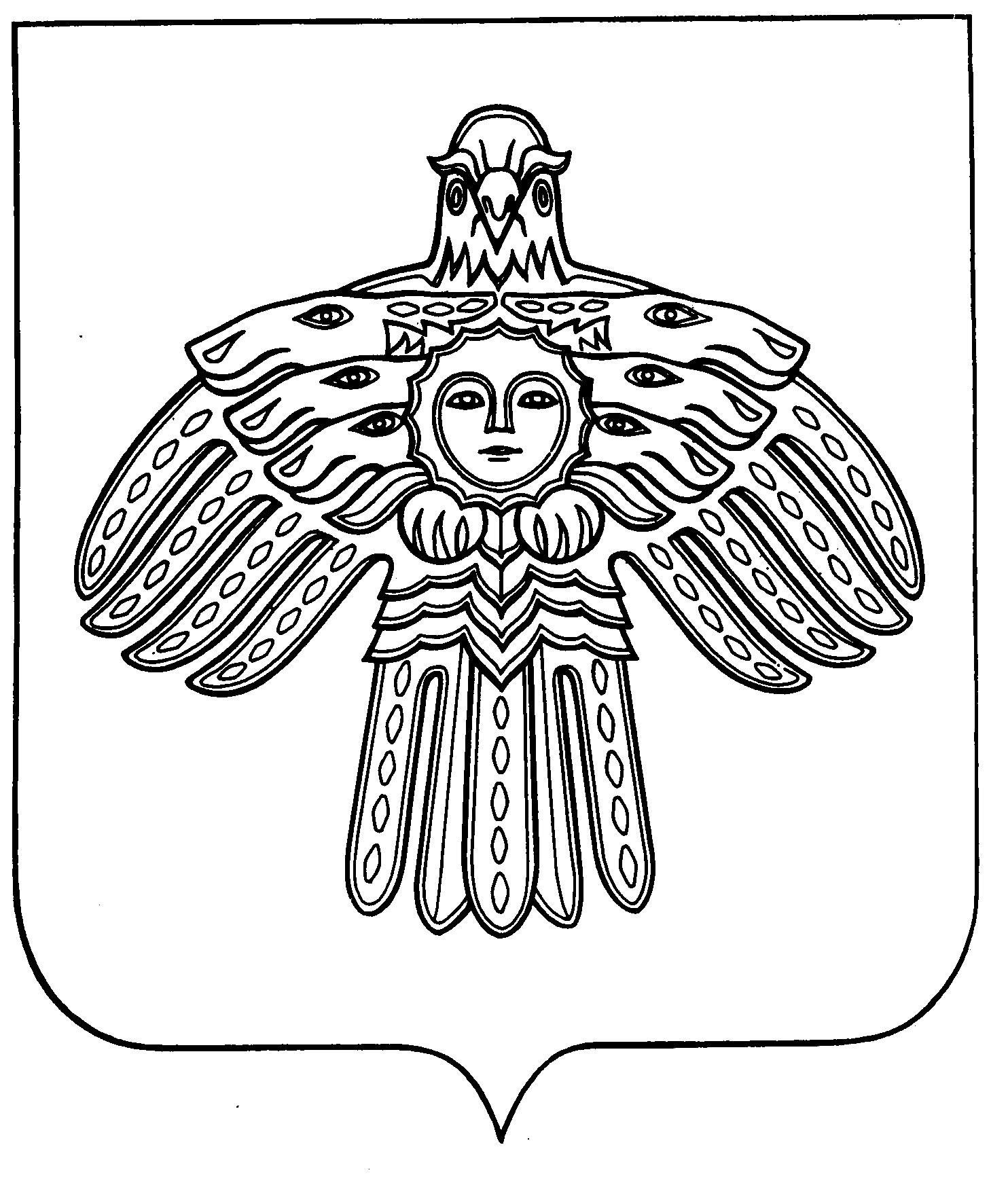 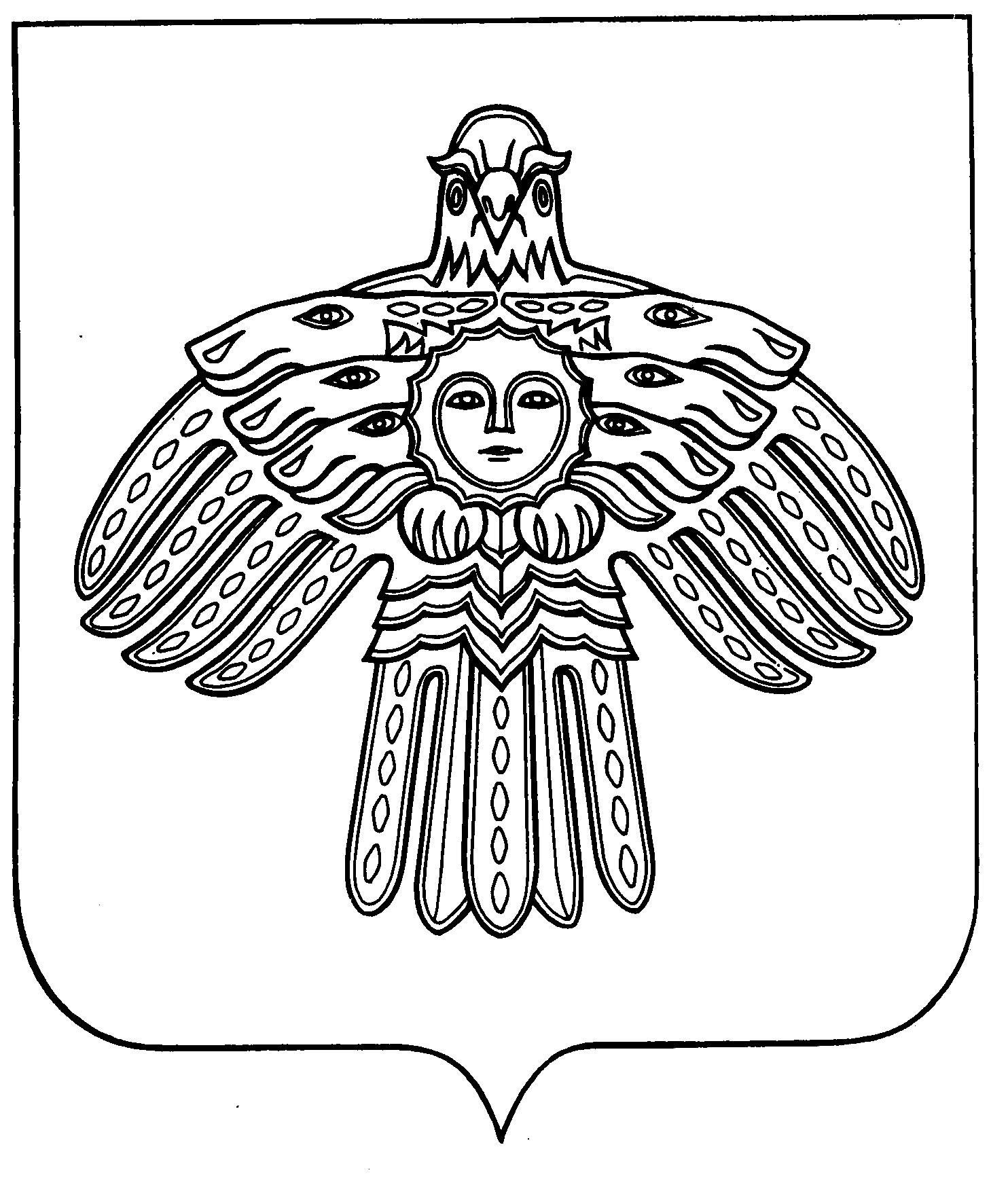 Министерство образования, науки и молодежной политики Республики Коми (далее – Министерство) сообщает, что в соответствии с п. 14.5. Указа Главы Республики Коми от 3 апреля 2020 года № 24 «О внесении изменений в Указ Главы Республики Коми от 15 марта 2020 г. № 16 «О введении режима повышенной готовности» с 13 апреля 2020 г. в общеобразовательных организациях, в профессиональных образовательных организациях, в организациях дополнительного образования, а также в  организациях дополнительного профессионального образования и образовательных организациях высшего образования, функции и полномочия учредителя которых осуществляет Министерство, возобновляется реализация образовательных программ с использованием дистанционных образовательных технологий.В связи с этим Министерство обращает внимание на следующее:Реализация образовательных программ с использованием дистанционных образовательных технологий должна осуществляться в соответствии с Порядком применения организациями, осуществляющими образовательную деятельность, электронного обучения, дистанционных образовательных технологий при реализации образовательных программ, утвержденным приказом Минобрнауки России от 23.08.2017 № 816, Методическими рекомендациями по реализации образовательных программ начального общего, основного общего, среднего общего образования, образовательных программ среднего профессионального образования и дополнительных общеобразовательных программ с применением электронного обучения и дистанционных образовательных технологий (письмо Минпросвещения России от 19.03.2020 № ГД-39/04, от 26.03.2020 № 07-2408).	Решение о возможности и порядке посещения образовательной организации сотрудниками, обучающимися принимается учредителем образовательной организации совместно с администрацией муниципального образования с учетом санитарно-эпидемиологической ситуации на территории муниципального образования / отдельного населенного пункта, необходимости соблюдения мер по нераспространению новой коронавирусной инфекции 2019-nCoV.При этом необходимо предусмотреть обеспечение условий для педагогов по организации образовательного процесса с использованием дистанционных образовательных технологий и электронного обучения в соответствии с графиками учебного процесса и индивидуальными учебными планами в режиме нахождения в условиях домашней самоизоляции, при невозможности -  с рабочего места при обязательном соблюдении дополнительных санитарно-эпидемиологических мероприятий.Федеральные и региональные онлайн-ресурсы, рекомендуемые для использования при организации дистанционного обучения, размещены на официальных сайтах:–   Минпросвещения России: https://edu.gov.ru/distance; – Министерства образования, науки и молодежной политики Республики Коми: http://minobr.rkomi.ru/page/19837/ (вкладка «Дистанционное обучение»);– ФГБНОУ «Институт коррекционной педагогики Российской академии образования»: https://ikp-rao.ru/distancionnoe-obuchenie-detej-s-ovz/;–   ГОУДПО «КРИРО»: https://kriro.ru/metodicheskaya-podderzhka/. Для организации дистанционного обучения по образовательным программам начального общего, основного общего и среднего общего образования Министерство также рекомендует использовать онлайн-ресурс «Моя школа в online», расположенный по адресу: https://cifra.school/. Указанная образовательная платформа включена в перечень онлайн-ресурсов, рекомендуемых Минпросвещения России для дистанционного обучения. В настоящее время на данном ресурсе представлены учебные материалы в помощь учителям, обучающимся 1-11 классов и их родителям (законным представителям) по 6 учебным предметам. Учебные материалы сформированы по дидактическим единицам, осуществляется их систематическое пополнение. Материалы соответствуют программе 4 четверти. С 23 апреля 2020 года планируется пополнение онлайн-ресурса учебными материалами по другим учебным предметам.При этом Министерство рекомендует при реализации основных образовательных программ начального общего образования в 1-4 классах, основного общего образования в 5-8 классах и среднего общего образования в 10 классах с использованием дистанционных образовательных технологий по возможности контролировать обращение к электронным и цифровым образовательным сервисам и платформам, работающим в on-line режиме. Приоритет в использовании данных ресурсов предоставить при организации обучения обучающихся выпускных 9 и 11 классов.Рекомендуем использовать алгоритмы по организации обучения с использованием дистанционных образовательных технологий, разработанными для всех участников образовательных отношений (приложение 1).В целях снижения рисков возникновения технических проблем с эксплуатацией Государственной информационной системы Республики Коми «Электронное образование» (далее – ГИС ЭО) в период дистанционного обучения по заявке Министерства государственным автономным учреждением Республики Коми «Центр информационных технологий» увеличены серверные мощности, проведены работы по оптимизации систем хранения данных, обеспечивающих функционирование информационной системы, а также введён ряд ограничений:– ограничение по максимальному размеру вложений во внутренней почтовой системе ГИС ЭО;– плановое удаление вложений в сервисе внутренней почты ГИС ЭО в отношении файловых вложений со сроком хранения, превышающим 7 дней.В целях обеспечения бесперебойного функционирования ГИС ЭО, организации взаимодействия с обучающимися и их родителями (законными представителями) посредством государственного информационного ресурса, руководителям образовательных организаций при планировании и организации дистанционного обучения необходимо предусмотреть и обеспечить:– исключение практики сбора выполненных заданий от обучающихся и их родителей путем запроса фото- и видеоизображений посредством ГИС ЭО, а также иных информационных ресурсов, в том числе социальных сетей. Размещение при необходимости файловых вложений не внутри ГИС ЭО, а на внешних файловых хранилищах, например, на https://disk.yandex.ru/ (лимит – 10 Гб), или https://cloud.mail.ru/ (лимит – 8 Гб), размещая в заданиях ГИС ЭО ссылку на файл, сохранённый на внешнем хранилище;– безусловное и своевременное внесение в ГИС ЭО сведений о домашних заданиях и другой информации об организации дистанционного обучения (сведений о домашних заданиях с указанием конкретных учебных материалов, расписаний онлайн-уроков, ссылок на необходимые для изучения образовательные ресурсы, на интерактивные уроки и др.);– безусловное и своевременное внесение информации о текущей успеваемости обучающихся, ведение электронного дневника и электронного журнала успеваемости в ГИС ЭО.Способ информирования обучающихся и их родителей (законных представителей) о домашних заданиях, текущей успеваемости посредством социальных сетей и мессенджеров без обязательного внесения данной информации в ГИС ЭО, равно как и установление неразумных сроков выполнения домашнего задания (в течение 3-4 часов), Министерство считает неприемлемым и расценивает как неисполнение обязанностей образовательной организации, предусмотренных законодательством об образовании и локальными актами учреждения.Одновременно сообщаем, что в Министерство поступает значительное количество обращений родителей (законных представителей) обучающихся общеобразовательных организаций и организаций дополнительного образования, связанных с невозможностью получения доступа к сервису «электронный дневник». Данный факт обусловлен недостоверностью и неполнотой сведений об обучающихся и их родителях (законных представителях) в подсистеме «Сетевой город. Образование» ГИС ЭО, а также не исключенной до настоящего времени практикой входа законных представителей в ГИС ЭО с использованием системных учетных записей (не через учетную запись ЕСИА). Учитывая данные обстоятельства, на уровне образовательной организации незамедлительно: – необходимо провести работу по внесению полных и достоверных сведений об обучающихся и их родителях (законных представителях) в подсистеме «Сетевой город. Образование» ГИС ЭО;– исключить практику входа родителей (законных представителей) в систему посредством системной учетной записи участника ГИС ЭО.Конструирование курсов, тем и отдельных уроков возможно в Единой системе дистанционного обучения Республики Коми (http://edu.rkomi.ru/), которая позволяет планировать процесс обучения, организовать получение знаний и контроль их усвоения, в том числе в автоматизированном режиме. В случае применения данной системы в образовательном процессе необходимо провести организационную работу с обучающимися и их родителями по предоставлению доступа к ней. По вопросам работы Единой системы дистанционного обучения Республики Коми следует обращаться в Центр информационных технологий в образовании ГОУДПО «КРИРО» (тел. 8 (8212) 28-60-11, доб. 338, v.a.lyashok@kriro.ru, Ляшок Вячеслав Алексеевич).Указанные выше меры позволят  равномерно распределить нагрузку на используемые в дистанционном обучении федеральные и региональные информационные системы и организовать взаимодействие между образовательными организациями и обучающимися, а также их родителями (законными представителями).В части планирования образовательной деятельности в режиме дистанционного обучения необходимо предусмотреть:– корректировку учебных планов и рабочих учебных программ по предметам;- аттестацию обучающихся (1-8 классов) по результатам завершенных четвертей (триместров), с учетом результатов всероссийских проверочных работ (ВПР), проведенных в дистанционном формате и в сроки, устанавливаемые образовательной организацией (рекомендации будут даны дополнительно);– полноценную реализацию образовательных программ среднего общего образования, в том числе с использованием дистанционных образовательных технологий и федеральных телевизионных каналов, в части учебных предметов, определенных для государственной итоговой аттестации по образовательным программам среднего общего образования, для обучающихся 10-11 классов и подготовку обучающихся 11 классов к государственной итоговой аттестации в форме единого государственного экзамена (ЕГЭ), государственного выпускного экзамена (ГВЭ);– возможность аттестации обучающихся, завершающих обучение по образовательным программам среднего общего образования, по учебным предметам, не вошедшим в перечень для государственной итоговой аттестации, или не выбранным обучающимися для сдачи в форме ЕГЭ или ГВЭ, по результатам завершенных предыдущих учебных периодов (четвертей, триместров).Решение о формах организации образовательного процесса по реализации основных образовательных программ общего образования, сроках окончания учебного года образовательная организация принимает самостоятельно по согласованию с учредителем и Министерством.В части функционирования групп присмотра и ухода за детьми дошкольного возраста в условиях введенного на территории Республики Коми режима самоизоляции необходимо обеспечить функционирование дежурных групп численностью не более 12 человек с соблюдением мер профилактики и с учетом потребности родителей (законных представителей).На основании вышеизложенного Министерство просит:1. Организовать работу со всеми участниками образовательных отношений по возобновлению с 13.04.2020 реализации образовательных программ с использованием дистанционных образовательных технологий.2. Муниципальным органам управления образованием представить в срок до 15.00 часов 13.04.2020:– на адрес электронной почты it@minobr.rkomi.ru сведения о сотрудниках муниципальных органов управления образованием, ответственных за взаимодействие с подведомственными образовательными организациями и родителями (законными представителями) обучающихся по вопросам работы и обеспечения доступа в ГИС ЭО, согласно приложению 2; информацию о проделанной работе по внесению полных и достоверных сведений об обучающихся и их родителях (законных представителях) в подсистеме «Сетевой город. Образование» ГИС ЭО, исключению практики входа родителей (законных представителей) в систему посредством системной учетной записи участника ГИС ЭО;– на адрес электронной почты e.a.isaeva@minobr.rkomi.ru информацию о принятом решении по организации обучения с использованием дистанционных образовательных технологий в части нахождения сотрудников и обучающихся в условиях домашней самоизоляции согласно приложению 3.Приложение: на 12 л. в 1 экз.Министр	Н.В. Якимова